Praktikumsstelle: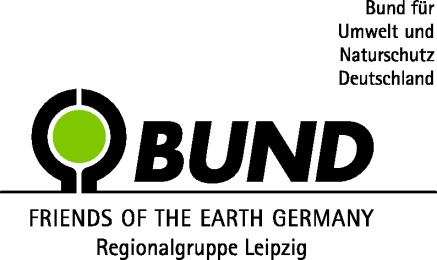 Ernte-Dank-WocheDer Bund für Umwelt und Naturschutz Deutschland e.V. (BUND) ist mit über 664.000 Unterstützer*innen der größte Natur- und Umweltschutzverband Deutschlands. Der BUND ist Teil des weltweit größten Umweltnetzwerks Friends of the Earth. Der BUND engagiert sich für den Erhalt der Biodiversität, den Schutz des Klimas und die Rechte der Verbraucher*innen. Er ist der deutsche Nachhaltigkeitsverband. Die BUND Regionalgruppe Leipzig ist mit rund 5.000 Unterstützer*innen die mitgliederstärkste Gruppe im Landesverband Sachsen, mit über 100 Aktiven in 17 Arbeitsgruppen, sowie einer Ortsgruppe, einer BUNDjugend Gruppe und einer Kindergruppe. Wir arbeiten in einem Kernteam mit acht Bundesfreiwilligen.Wir suchen von August bis Oktober für den BUND Leipzig eine Verstärkung für die Praktikumsstelle:  Ernte-Dank-Woche des BUND LeipzigDeine Aufgaben: Aktive Mitarbeit im Arbeitskreis Landwirtschaft & Ernährung Mitarbeit bei der jährlich stattfindenden Erntedank-Woche, darunterKonzeption und VorbereitungOrganisation, Begleitung und Nachbereitung der VeranstaltungenVernetzung der teilnehmenden Arbeitskreise  sowie mit anderen AkteurenErstellung von Werbung (Print-Format und Social-Media-Präsenz)Betreuung der Website Umsetzung von eigenen ProjektenEigenständige Planung der Bürozeiten und anfallenden AufgabenUnsere Anforderungen:Intrinsische Motivation und Interesse an UmweltverbandsarbeitWir freuen uns (besonders) über Bewerber*innen im Rahmen ihres Studiums, bzw. mit Studienabschluss oder ersten ArbeitserfahrungenGute Selbstorganisation und Fähigkeit zum selbstständigen ArbeitenGute Kenntnisse der gängigen Office-Anwendungen, gerne Social-Media KompetenzFreude im Umgang mit Menschen und TeamfähigkeitErfahrung in der Korrespondenz (persönlich, schriftlich, telefonisch)Bereitschaft gelegentlich auch in den Abendstunden und an Wochenenden zu arbeitenWir bieten:Bis zu 90 Tage Praktikummax. 30 Wochenstunden mit Gleitzeitregelung / freier ZeiteinteilungSpannende NGO-Tätigkeit an der Schnittstelle von Haupt- und EhrenamtEinblicke in Tätigkeitsfelder der Arbeitskreise des BUND LeipzigMitarbeit und Weiterentwicklung nachhaltiger Strukturen ehrenamtlicher VerbandsarbeitEine abwechslungsreiche Tätigkeit mit Lernmöglichkeiten und Praxiserfahrungen, z.B. Networking & Gruppenorganisation, Eventmanagement sowie Einführung in den Umgang mit TYPO3Bitte richte deine Bewerbung (Motivationsschreiben, Lebenslauf, relevante Referenzen und Zeugnisse) ausschließlich per Mail (max. 8 MB) an kontakt@bund-leipzig.de